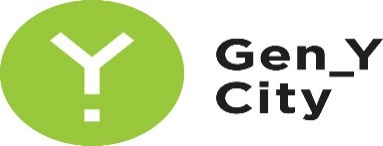 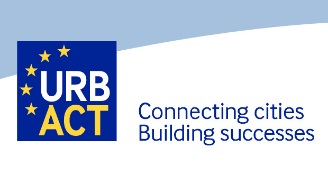 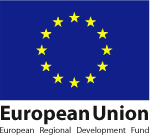 Noslēdzies projekts “Gen-Y City”Daugavpils pilsētas dome īstenoja projektu “Get into the swing of the City!” (turpmāk “Gen-Y City”), ko koordinēja Poznaņas pašvaldība Polijā. Šis projekts tika īstenots Eiropas Strukturālo un investīciju fondu mērķa „Eiropas teritoriālā sadarbība” starpreģionu sadarbības programmas URBACT III 2014.-2020.gadam (turpmāk – URBACT III programma) ietvaros.URBACT III programma atbalsta sadarbības tīklus starp Eiropas Savienības, Norvēģijas un Šveices pilsētām un veicina integrētu ilgtspējīgu pilsētvides attīstību. Mērķis ir uzlabot reģionālās un kohēzijas politikas efektivitāti, sniedzot atbalstu pilsētām integrētu pilsētvides stratēģiju izstrādē un īstenošanā. Tāpat projektā būtiska ir arī savstarpējā pieredzes apmaiņa un labās prakses tālāknodošana.	Pagājušajā nedēļā Daugavpilī notika pēdējā tikšanās ar aktīvākajiem un radošākajiem jauniešiem, kuras ietvaros jaunieši dalījās ar saviem labās prakses piemēriem, stāstīja savus veiksmes stāstus, atklāja savas panākumu veiksmes formulas un informēja pārējos jauniešus par savām aktivitātēm Daugavpils pilsētā. Projekta ietvaros kopumā notika trīs tikšanās ar jauniešiem, kurās piedalījās domes pārstāvji, jauniešu projektu koordinatori, jauniešu organizāciju pārstāvji, jaunie uzņēmēji, izglītības pārvaldes pārstāvji, Daugavpils Universitātes pārstāvji, skolotāji, karjeras konsultanti, kā arī aktīvākie brīvprātīgie, studenti un skolēni no Daugavpils. Projekta pēdējā tikšanās reizē bija iespēja uzzināt par “Daugavpils ir daudzveidība” logo izveidi, Heyday aktivitātēm, Daugavpils cietokšņa attīstības sasniegumiem un izaicinājumiem, “Bumbumba” pieredzi “Impulss” ietvaros, “Luna” stāstu no idejas līdz rezultātam, Daugavpils – sikspārņu pilsēta domubiedru aktivitātēm, Jaunatnes departamenta aktuālo informāciju jauniešiem, “Imbir” stāstu, NVA Jauniešu garantijas pasākumiem, “Kāpēc 5?” aktivitātēm Daugavpilī, “Solyanka” – blogs ikvienam stāstu, “Createam” veiksmes formulu un Daugavpils pilsētas redzējumu no cita skatupunktaDaugavpils pilsētas domei bija svarīgi uzzināt jauniešu viedokli un veidot dialogu, ko plānots veicināt arī nākotnē. Projekts “Gen-Y City” sākās 2015.gada 15.septembrī  un noslēgsies 2016.gada 15.martā. Šī ir projekta pirmā fāze, kuras laikā notika pieredzes apmaiņa, ideju prāta vētras, diskusijas, tikšanās ar dažādu grupu pārstāvjiem, kas vēlas padarīt Daugavpili jauniešiem pievilcīgu. Otrās projekta fāzes ietvaros katrai pilsētai būs iespēja attīstīt tieši to jomu, kas ir visaktuālākā un nepieciešamākā jauniem, radošiem cilvēkiem konkrētajā pilsētā. Papildus informāciju par projekta aktivitātēm ir pieejama projekta vadošā partnera mājaslapā – www.poznan.pl un Urbact programmas mājaslapā www.urbact.eu/genycity, kā arī sociālajos portālos:  Facebook: www.facebook.comGen-Y City un Twitter: https://twitter.com/GenYCity Informāciju sagatavoja Jolanta Ūzuliņa, Daugavpils pilsētas domes Attīstības departamenta Stratēģiskās plānošanas un starptautisko sakaru nodaļas Starptautisko projektu koordinatoreFoto no pēdējās tikšanās: https://www.dropbox.com/sh/ajbxiajv7uogpef/AADK5B3lLlaxF69nJrmHO1Cxa?oref=e Prezentācijas no pieredzes apmaiņas pasākuma: https://www.dropbox.com/sh/dbiua668dzrp8a8/AAA4GA4eHjmTovkcKm6fnetXa?dl=0 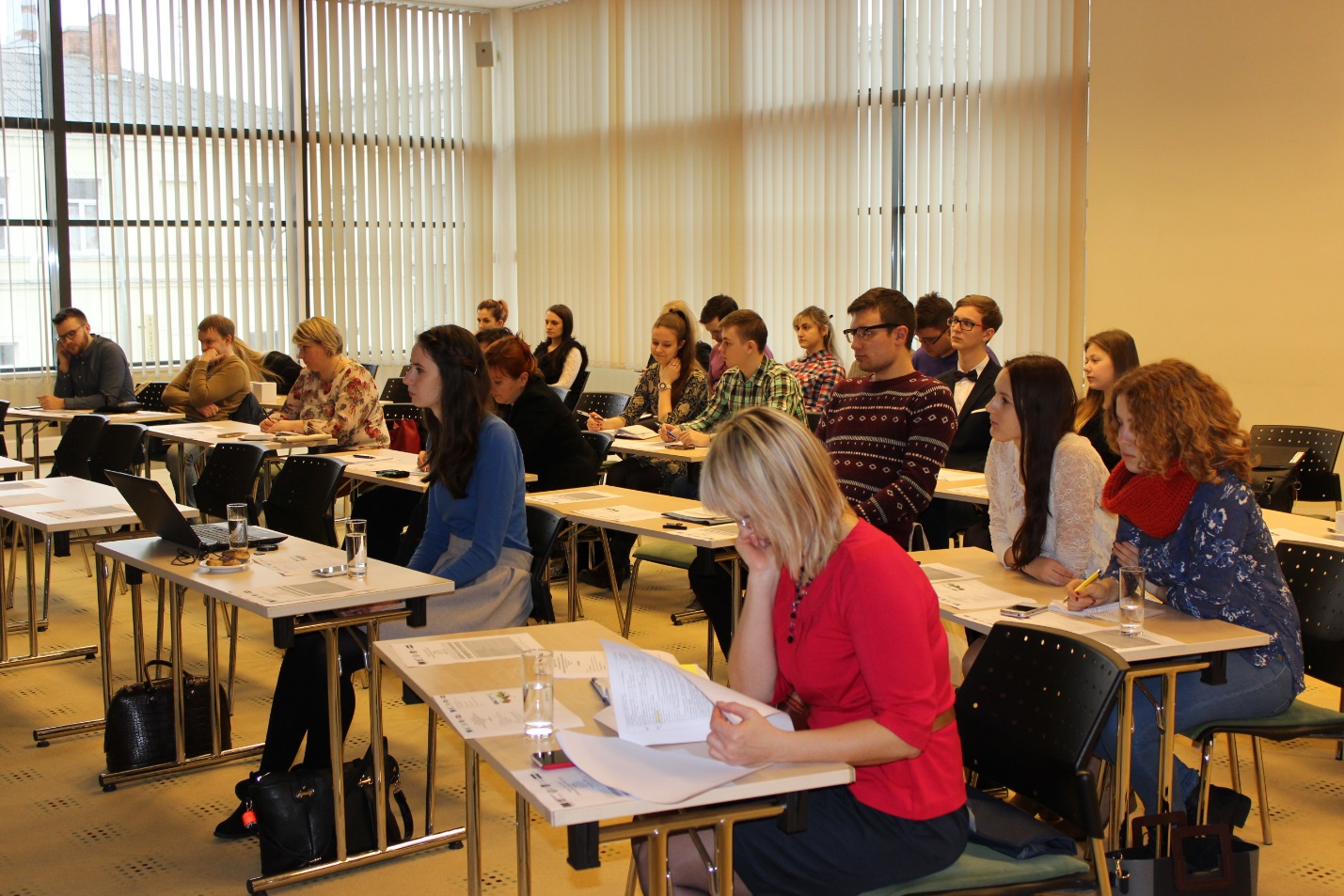 